HRVATSKO KATOLIČKO SVEUČILIŠTE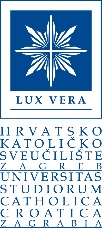 PROGRAM ZA STJECANJE NASTAVNIČKIH KOMPETENCIJAPRIJAVNICAOSOBNI PODATCIOSOBNI PODATCIOSOBNI PODATCIIme i prezime Ime i prezime Mjesto stanovanja, ulica i kućni brojMjesto stanovanja, ulica i kućni brojBroj telefona Broj telefona E-mail E-mail Kontakt adresaKontakt adresaOIBOIBPODATCI O STEČENOM OBRAZOVANJUPODATCI O STEČENOM OBRAZOVANJUPODATCI O STEČENOM OBRAZOVANJUUstanovaStečeno zvanjeRADNO ISKUSTVORADNO ISKUSTVORADNO ISKUSTVOUstanova zaposlenjaNaziv radnog mjesta